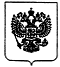             О размещении информации     Федеральная служба по надзору в сфере защиты прав потребителей и благополучия напоминает, что маски- это средства защиты барьерного типа. Она помогает защитить Ваш организм от возбудителей ОРВИ и других респираторных заболеваний, передающихся воздушно-капельным путем. При этом важно помнить, как правильно использовать маску. Информация  о правильном пользовании маской представлена в ролике, подготовленном Роспотребнадзором и порталом Стопкоронавирус:    https://www.youtube.com/watch?v=Kk1My6JjyHM&feature=youtu.be.     Маски задерживают капли влаги, которые образуются при кашле, чихании, и в которых могут быть вирусы – возбудители ОРВИ и других респираторных заболеваний, передающихся воздушно-капельным путем. Маски эффективны только в сочетании с другими методами профилактики (частое мытье рук, дезинфекция предметов, дистанция), и потребность в их использовании различна у разных групп людей и в разных ситуациях.      При использовании маски в воздух попадает значительно меньше вирусных частиц и опасность инфицирования для окружающих снижается. Кроме того, маску должны носить люди, оказывающие медицинскую помощь заболевшим и осуществляющие уход за ними. Здоровые люди должны использовать маску при посещении публичных мест, общественного транспорта.     ВАЖНО! Через два-три часа постоянного использования маску надо менять. Одноразовые медицинские маски из нетканого материала не подлежат повторному использованию и какой-либо обработке. В домашних условиях использованную одноразовую медицинскую маску необходимо поместить в отдельный пакет, герметично закрыть его и лишь после этого выбросить в мусорное ведро.     Просим Вас проанонсировать информацию о правильном использовании маски с размещением видеозаписи https://www.youtube.com/watch?v=Kk1My6JjyHM&feature=youtu.be  на сайтах в общеобразовательных организациях.     Скриншот о размещении информации просим направить на электронный адрес  территориального  отдела  (to4@43.rospotrebnadzor.ru)  или  по  факсу  8(83362)5 – 03 - 58  не позднее 08 час 00 мин 12 октября 2020 года.          Врио начальника           территориального отдела          Управления Роспотребнадзора           по Кировской области          в Слободском районе                                                                                    И.М. ГабоваИсп.: Бородина И.В. Тел.: 8(83362) 4-70-91